Demensföreningen i STO-regionen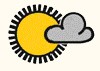 Verksamhetsberättelse för arbetsåret 2012Styrelsen har under verksamhetsåret haft följande sammansättning:Ordförande Marita GustavssonV.ordf           Inga-Britt JohanssonKassör         Gull-Britt CarlssonSekreterare Lennart JohanssonLedamot      Margaretha AlfredssonLedamot      Irène BoodLedamot      Barbro HöglundSuppleanter: Ing-Britt Jern och Ulla-Britt Arvedal.Revisorer:      Irène Nilsson och Bengt AdielssonRevisorssuppleant : Ingemar WessbergValberedning: StyrelsenStyremedlemmarnas övriga förtroendeuppdrag: Kommunala rådet för funktionshindradeInga-Britt Johansson och Margaretha AlfredssonMedlemsantal.Stenungsund  61 stTjörn                   6 stOrust                22 stÖvrigt                  2 st-------------------------------------------------------------Totalt :              91 st medlemmar        Styrelsemöten.Under året har hållits 9 protokollförda styrelsemöten. Årsmötet hölls den 27 februariAnhörigträffar.Anhörigträffarna har varit 8 st på Tallåsen och Östra Köpmansgatan 14-18 i StenugsundÖvriga aktiviteter.26 mars: Deltog  Barbro , Irène, Marita på ett föredrag med Ola Polmè i Mölnlycke.5 maj : Anordnade vi Västsvenska Träffen som blev mycket lyckad22maj: Anordnade vi vårutflykt till Läckö Slott ,Spikens Fiskeläge och Lidköping            21 st deltog i resan14 september: Deltog Inga-Britt och Marita i Förbundskongressen i Varberg21 september: Alzheimersdagen hade vi föredrag av Ola Polmè på Fregatten i Stenungsund1 oktober: Deltog Inga-Britt och Marita på Seniordagen i Henån18 oktober: Deltog Lennart, Inga-Britt, Barbro och Irène på en Föreläsning  i Mölnlycke                     ” Hur håller jag min hjärna i trim” av Rolf Eklund.26 oktober: Deltog Barbro, Irène, Inga-Britt, Margaretha och Marita på Seniordagen på                      Fregatten i Stenungsund.24 november: Anordnade vi Julbazar med underhållning av Lars-Erik Frendberg på                          Tallåsen i Stenungsund. Loppis och Lotterier , tunnbrödsbak.12 december: Bjöd vi in till Julbord på Fars Hatt i Kungälv 17 st deltogSjälvhjälpsgrupper.Inga-Britt har haft självhjälpsgrupper varannan vecka hela året.Besök gärna vår hemsida och följ våra aktiviteter. Adressen är www.stodemens.seFöreningen tackar för de gåvopengar som kommit till minne av avlidna.Pengarna öronmärks för att komma våra medlemmar tillgodo på bästa sätt         Demensföreningen tackar för ett bra och mycket innehållsrikt år 2012         Vi ser fram emot ännu ett givande år 2013Marita Gustavsson                                                        Inga-Britt JohanssonGull-Britt Carlsson                                                          Lennart Johansson